zemědělskáuniverzitačíslo smlouvy dalšího účastníka: PO 1294/2022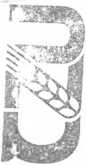 Smlouva o účasti na řešení projektukterou níže uvedeného dne uzavírají:Výzkumný ústav rostlinné výroby, v.v.i.se sídlem Drnovská 507/73, 161 06 Praha 6 - RuzyněIČO: 00027006DIČ: CZ00027006zapsaná v rejstříku veřejných výzkumných institucí vedeném Ministerstvem školství mládeže a tělovýchovy ČRzastoupena RNDr. Mikulášem Madarasem, Ph.D., ředitelembankovní spojení:dále jen „hlavní příjemce“ nebo „příjemce“Česká zemědělská univerzita v Prazese sídlem Kamýcká 129, 165 00 Praha - SuchdolIČO: 604 60 709DIČ: CZ60460709zastoupena prof. Ing. Petrem Skleničkou, CSc., rektorembankovní spojení:dále jen „další účastník“I.Úvodní prohlášeníSmluvní strany uzavírají tuto smlouvu k úpravě vzájemných práv a povinností při spolupráci na společném řešení projektu.II.ProjektPro účely této smlouvy se projektem rozumí:Název:	Dlouhodobé pokusy jako cenný zdroj pro výzkum travních porostůČíslo projektu: 8J21AT003Poskytovatel: Ministerstvo školství, mládeže a tělovýchovy ČRProgram:	Veřejná soutěž v rámci podávání návrhů společných česko-rakouskýchvýzkumných projektů s dobou řešení 2021-2022 vyhlášená 2.3.2020Dobařešení:	1.1.2021 -31.12.2022Schválený návrh projektuje nedílnou součástí této smlouvy, jako její příloha.III.Osoby odpovědné za řešeníZa hlavního příjemce je osobou odpovědnou za řešení:Jméno a příjmení:Telefon:E-mail:Za dalšího účastníka je osobou odpovědnou za řešení:Jméno a příjmení:Telefon:E-mail:IV.Základní práva a povinnostiDalší účastník se zavazuje účastnit se na řešení projektu, spolupracovat, provádět, vykonat a plnit řádně a včas všechny činnosti a povinnosti vyplývající pro něj z:této smlouvyschváleného návrhu projekturozhodnutí o poskytnutí podpory (dále jen „rozhodnutí“) včetně přílohPro odstranění pochybností se má za to, že další účastník se zavázal dodržovat a plnit povinnosti vyplývající pro „dalšího účastníka“ ze shora uvedených dokumentů tak, jako by byl přímo jejich smluvní stranou, a tak, aby hlavní příjemce mohl splnit své povinnosti z těchto dokumentů vyplývající. V případě rozporu s touto smlouvou má přednost splnění veškerých povinností dle rozhodnutí.Veškeré činnosti se další účastník zavazuje vykonávat s řádnou a především odbornou péčí. K tomuto další účastník prohlašuje, že disponuje dostatečnými odbornými kapacitami, v rozsahu potřebném pro realizaci projektu.Podstatná rozhodnutí během účinnosti této smlouvy ohledně projektu a jeho provádění mají být přijímána shodou všech stran. V případě, že strany nedospějí k úplné shodě, rozhodne hlavní příjemce. Další účastník se zavazuje podřídit se takovým rozhodnutím hlavního příjemce.Každá ze stran se zavazuje neprodleně informovat druhou stranu o podstatných skutečnostech, problémech nebo zpožděních, které by mohly ovlivnit řešení projektu.Další účastník se zavazuje poskytnout hlavnímu příjemci nezbytnou součinnost při přípravě zpráv vyžadovaných projektem nebo podmínkami podpory.Každá strana se zavazuje uchovávat (archivovat) své záznamy o provádění projektu po dobu 10 let od ukončení projektu.Další účastník se zavazuje umožnit a strpět kontrolu dle zákona č. 320/2001 Sb. o finanční kontrole. Další účastník se zavazuje umožnit poskytovateli podpory, čí jím pověřené osobě, a dále také hlavnímu příjemci kdykoliv provedení kontroly plnění cílů projektu včetně kontroly čerpání a využití podpory a účelnosti vynaložených nákladů projektu. Další účastník je povinen umožnit komplexní kontrolu a zpřístupnit celé své účetnictví, a to kdykoli v průběhu řešeníprojektu nebo do deseti let od ukončení účinnosti této smlouvy, a poskytnout kontrolujícímu subjektu potřebnou součinnost při této kontrole.Další účastník se zavazuje umožnit a strpět provedení auditu projektu a poskytnout nezbytnou součinnost k provedení auditu.Další účastník uděluje hlavnímu příjemci souhlas se zveřejněním informací o projektu a účasti dalšího účastníka na projektu. Další účastník je v případě zveřejňování informací o projektu nebo o výsledcích projektu povinen uvádět identifikační kód projektu a skutečnost, že výsledek byl získán za finančního přispění poskytovatele podpory.V.Financování projektuCelkové náklady projektu a jejich časové rozvržení jsou vymezeny schváleným projektem a rozhodnutím.V případě, že dle podmínek podpory maj í být prostředky určené pro dalšího účastníka vypláceny prostřednictvím hlavního příjemce, zavazuje se hlavní příjemce prostředky určené dalšímu účastníkovi převést účastníkovi vždy do 30 dnů od jejich obdržení. Hlavní příjemce je oprávněn pozastavit převod prostředků v případě, že je další účastník v prodlení s plněním svých povinností či porušuje podmínky podpory.V případě, že nebude efektivně vyčerpána část poskytnuté podpory na příslušný rok, je další účastník povinen nevyčerpanou část podpory vrátit koordinátorovi nejpozději do 10. prosince daného roku. V případě, že se další účastník dozví, že nedojde k čerpání celé poskytnuté podpory, je povinen převést nevyčerpanou část podpory hlavnímu příjemci do 7 dnů ode dne, kdy se dozví, že tuto část z jakéhokoliv důvodu nevyužije, nebo poté, co byl hlavním příjemcem k tomuto vyzván.Další účastník je povinen využívat prostředky z podpory pouze v souladu s podmínkami podpory projektu a schváleným projektem. Náklady musí být zaplaceny dalším účastníkem, musí být doloženy doklady, musí být přiměřené (odpovídat cenám v místě a čase obvyklým) a musí být vynaloženy v souladu s principy hospodárnosti (minimalizace výdajů při respektování cílů projektu) a účelnosti (přímá vazba na projekt a nezbytnost pro realizaci projektu).V případě neuznaných nákladů projektu, nese tyto náklady strana, která je vynaložila.Další účastník je povinen vést v účetnictví oddělenou evidenci týkající se projektu, a tuto uchovávat po dobu 10 let od ukončení řešení projektu.V případě vzniku povinnosti vrátit podporu nebo její část z důvodu na straně dalšího účastníka, zavazuje se další účastník toto nahradit hlavnímu příjemci včetně veškerého příslušenství a sankcí.Další účastník se v době řešení projektu a po dobu 3 let po ukončení řešení projektu zavazuje informovat hlavního příjemce o příjmech z projektu a odvést tyto příjmy hlavnímu příjemci, to vše ve lhůtě 14 dnů od získání takových příjmů. Další účastník se zavazuje nezamezovat získávání takových příjmů.V případě změny rozsahu podpory, se strany zavazují upravit vzájemné vztahy dodatkem k této smlouvě.VI.Majetková právaVlastníkem hmotného majetku, potřebného k řešení projektu a pořízeného z poskytnuté podpory je strana, která si uvedený majetek pořídla nebo ho při řešení projektu vytvořila. V případě, že se na pořízení nebo vytvoření hmotného majetku podílí strany společně, stávají se vlastníky příslušných podílů podle poměru prostředků vynaložených stranami na pořízení (vznik) věci. Hmotný majetek jsou strany oprávněny využívat pro řešení projektu bezplatně.Pokud některá ze stran k realizaci poskytne vedle finančních prostředků i jiný majetek, vlastnictví tohoto dalšího majetku zůstává nezměněno, pokud se strany v jednotlivých případech písemně nedohodnou jinak.VII.Duševní vlastnictví a využití výsledkůVnesená práva (práva duševního vlastnictví stran, která existují v době uzavření smlouvy nebo vzniknou některé ze stran nezávisle na řešení projektu) mohou účastníci využívat pro účely řešení projektu bezplatně. Využití vnesených práv k jakémukoli jinému účelu je bez zvláštní písemné licenční smlouvy vyloučeno. Strany nesmí cizí vnesená práva zpřístupnit třetím osobám.Vlastníkem práv k výsledkům projektu je hlavní příjemce. V případě, že výsledku bylo dosaženo společně s dalším účastníkem (účastníky), je takový výsledek ve spoluvlastnictví v podílu, v jakém se na vzniku výsledku podíleli, nejvýše však v takovém podílu, aby nedošlo k zakázané nepřímé státní podpoře.Každá strana se zavazuje učinit všechna rozumná právní a režimová opatření k ochraně výsledků. Náklady takové ochrany nese strana, o jejíž výsledek se jedná. V případě spoluvlastnictví výsledku nesou náklady ochrany strany dle svých podílů.Výsledky projektu jsou strany pro další řešení projektu oprávněny využívat bezplatně.Další účastník se zavazuje neprodleně udělit příjemci práva k výsledkům v rozsahu nezbytném ke splnění povinností dle rozhodnutí - zejména ke splnění povinnosti poskytnout bezplatné, neomezené a nevýhradní licence k výsledkům poskytovateli podpory.Další účastník je oprávněn uzavírat smlouvy o využití výsledků projektu v jeho výlučném vlastnictví, pouze v případě, že je přednostně nabídnul za stejných nebo výhodnějších podmínek hlavnímu příjemci.Další účastník bere na vědomí, že hlavní příjemce je oprávněn poskytnout výsledky, které nejsou výsledkem veřejné zakázky ve výzkumu, vývoji a inovacích, pouze za úplatu minimálně ve výši odpovídající jeho tržní ceně. Pokud tato nelze objektivně zjistit, postupuje hlavní příjemce jako řádný hospodář tak, aby získal co nejvyšší možnou protihodnotu, kterou je možné zpravidla stanovit součtem nákladů na dosažení výsledku a přiměřeným ziskem. Při poskytování výsledků subjektu, který se podílel na podpoře z neveřejných zdrojů, bude výše úplaty za poskytnutí výsledků snížena o výši neveřejné podpory poskytnuté tímto subjektem.VIII.Trvání smlouvyTato smlouva pozbývá účinnosti v případě, že pro projekt nebude získána podpora z programu. Pro odstranění pochybností: toto ustanovení dopadá pouze na případy, kdy podpora projektu nebude vůbec přiznána nikoliv na situace, kdy bude omezena nebo odebrána.Od této smlouvy je možno odstoupit nebo ji vypovědět pouze z důvodů uvedených v této smlouvě.Hlavní příjemce má právo od této smlouvy odstoupit v případě, že:další účastník je v prodlení se splněním své povinnosti po dobu 15 dnů od písemného upozornění na prodlení, další účastník vstoupí do likvidace,proti dalšímu účastníkovi je vedeno insolvenční řízení nebodojde ke změně dotýkající se právní subjektivity dalšího účastníka, která by mohlaovlivnit řešení projektu nebo zájmy hlavního příjemce.Tato smlouva je uzavírána na dobu určitou, a to do doby uplynutí 3 let od ukončení řešení projektu, pokud se strany nedohodnou na jejím prodloužení.Ustanovení týkající se duševního vlastnictví, mlčenlivosti, archivace, odpovědnosti (vracení podpory a sankce) a kontroly přetrvávají i po ukončení této smlouvy.IX.MlčenlivostSmluvní strany se zavazují zachovávat mlčenlivost o všech skutečnostech, které se dozvěděly o druhé smluvní straně v souvislosti s touto smlouvou a jejím plněním.Jakékoliv informace v jakékoliv formě a způsobu předání, které uvolní jedna strana jiné straně v souvislosti s projektem, se považuje za důvěrnou. Pro odstranění pochybností všechny informace týkající se projektu (včetně návrhu projektu), provádění projektu, a výsledků projektu, se považují za důvěrné.Strany se zavazují:chránit důvěrné informace se stejnou péčí jako vlastní důvěrné nebo neveřejné informace, nejméně však řádně;nepoužít důvěrné informace k jinému účelu, než pro jaký byly zpřístupněny;nezpřístupnit důvěrné informace jakékoliv třetí straně bez předchozího písemného souhlasu sdělující strany;zajistit zpřístupňování důvěrných informací v rámci jednotlivých smluvních stran pouze v nejmenším rozumně nezbytném rozsahu.Výše uvedená omezení se nevztahují na zpřístupnění nebo použití důvěrné informace v případě, že:důvěrná informace se stane veřejně známou jinak než porušením povinnosti dle této smlouvy;sdělení je předpokládáno návrhem projektu nebo pravidly programu; nebosdělení je vyžadováno platným zákonem nebo předpisem, nebo rozhodnutím soudu nebo správního orgánu.Mlčenlivost nebrání zpřístupňování důvěrných informací poskytovateli podpory.Strany se zavazují zajistit dodržování mlčenlivosti jejich zaměstnanci a použitými osobami, a zavazují se zajistit, aby jejich zaměstnanci (a použité osoby) byli takto zavázání v nejvyšším přípustném rozsahu během provádění i po skončení projektu a/ nebo po skončení jejich zaměstnaneckého nebo jiného poměru ke straně.Závazky mlčenlivosti zůstávají v platnosti po neomezenou dobu.X.SankcePoruší-li další účastník závažným způsobem kteroukoliv povinnost stanovenou mu touto smlouvou, může hlavní příjemce požadovat zaplacení smluvní pokuty ve výši 1 promile denně z celkové částky finančních prostředků určených dalšímu účastníkovi projektu podle schváleného návrhu projektu, a to za každý započatý den trvání porušení každé jednotlivé smluvní povinnosti.Pokud poskytovatel podpory neuzná náklady projektu dalšího účastníka nebo jejich část, je další účastník povinen vrátit neuznané náklady nebo jejich část ve lhůtě stanovené hlavním příjemcem. Nevrátí-li další účastník projektu neuznané náklady nebo jejich část ve stanovené lhůtě, je povinen zaplatit hlavnímu příjemci smluvní pokutu ve výši 1 promile za každý den prodlení z nevrácené částky.Poruší-li další účastník projektu povinnost mlčenlivosti dle čl.IX této smlouvy, je povinen zaplatit hlavnímu příjemci smluvní pokutu ve výši 100 000 Kč za každý jednotlivý případ porušení povinnosti mlčenlivosti.Zaplacením smluvní pokuty není dotčen nárok na náhradu škody.XI.Závěrečná ustanoveníNedílnou součástí této smlouvy jsou přílohy:schválený návrh projekturozhodnutí po poskytnutí podpory s přílohamiV případě rozporů mezi touto smlouvou a přílohami (či přílohami navzájem) má přednost příloha, která je uvedena v tomto ustanovení dříve, a všechny přílohy mají přednost před touto smlouvou.Přijetí této smlouvy kteroukoliv stranou s výhradou, dodatkem nebo odchylkou, není přijetím smlouvy, ani pokud se podstatně nemění podmínky smlouvy.Tato smlouva může být měněna pouze číslovanými dodatky uzavřenými všemi smluvními stranami v písemné formě, pod sankcí neplatnosti jiných forem ujednání. Za písemnou formu pro změnu smlouvy se nepovažuje výměna elektronických zpráv.Strany sjednávají zákaz postoupení smlouvy.Tato smlouvaje úplným ujednáním o předmětu smlouvy a o všech náležitostech, které strany mínily smluvně upravit. Žádný projev stran při sjednávání této smlouvy a neobsažený v této nebo jiné písemné smlouvě nemá zakládat závazek kterékoliv ze stran.Na práva a povinnosti z této smlouvy se neužijí ustanovení § 1793 a 1796 občanského zákoníku. Strany prohlašují, že práva a povinnosti přijaté touto smlouvou jsou a budou přiměřené jejich hospodářské situaci.11.7. Pokud není touto smlouvou sjednána pozdější účinnost, nabývá tato smlouva účinnosti dnem uveřejnění v registru smluv ve smyslu zákona č. 340/2015 Sb., o registru smluv. Předání smlouvy k uveřejnění provede hlavní příjemce.Tato smlouvaje sepsána ve 4 vyhotoveních s platností originálu, přičemž každá smluvní strana obdrží dvě vyhotovení.Smluvní strany bezvýhradně souhlasí se zveřejněním plného znění smlouvy tak, aby tato smlouva mohla být předmětem poskytnuté informace ve smyslu zákona č. 106/1999 Sb., o svobodném přístupu k informacím, ve znění pozdějších předpisů.V PrazeZa hlavního příjemce	ZÍ^1 r°Sř//^X Za dalšího účastníka:RNDr. Mikuláš Madaras, Ph.D.
ředitel^prověřeno právním ČZU v Praze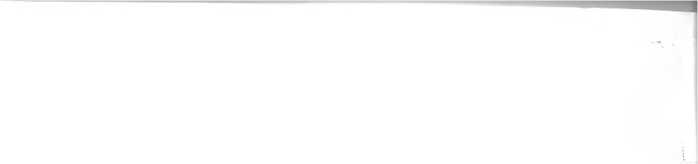 